R E S U M ER E S U M EPersonal Data: Age                        : 24Date of Birth        : 16-10-1991Sex                         : Male Marital Status      : Single Nationality            : Indian Religion                 : Islam Languages Known : EnglishMalayalamHindi Tamil (Speak and Understand)Dynamic, highly motivated, proactive, result oriented with a highly professional approach, to work and have ability to work in multinational environment, where my knowledge and skill can be shared and enriched with the organization’s best use, and which would make me versatile in my career and able to absorb new information and techniques accurately and quickly, present facts and concepts in a clear and concise manner.Good communication and interpersonal skillsOptimistic and enthusiastic attitudeTeam playerOpen to new ideasAbility to take quick decisionsQuick learnerSelf MotivatedCommerce Graduate from Calicut UniversityDiploma holder in Shipping and Logistics (BSS Certification)Higher Secondary education from Sree Vivekanantha Higher Secondary School ( Kerala, India )Secondary Education from Fatimagiri English Medium Shcool, Nilambur ( Kerala, India )12 Months work experience in SAP Inventory Application. 12 Months work experience in Outlook.Good knowledge in Microsoft Office (Word, Excel, Power Point)Playing footballListening to MusicWatching MoviesOne year work experience as Logistics supervisor in  Kerala Roadways PVT LTD (02-08-2014 to 30-09-2015)Arranging carriage to deliver the goods to the customers.Tracking the inventory and ensure accurate and timely delivery of goods.Ensure smooth running of daily logistics operationsMaterials handling, order tracking, operations, and customer serviceCollecting the orders from sales officers or Customers and Picking of goods that have been ordered, prepare the invoice and transportation documents.Liaise closely with Manufactures, Distributes.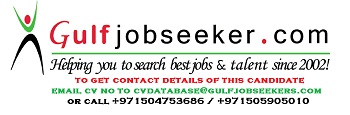 Gulfjobseeker.com CV No: 1491636